Supplementary  File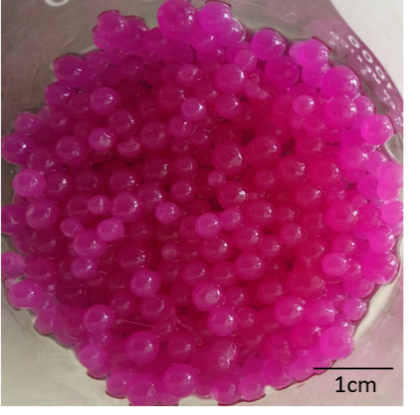 Figure S.1. Calcium alginate beads containing ethanolic extract of bougainvillea bracts.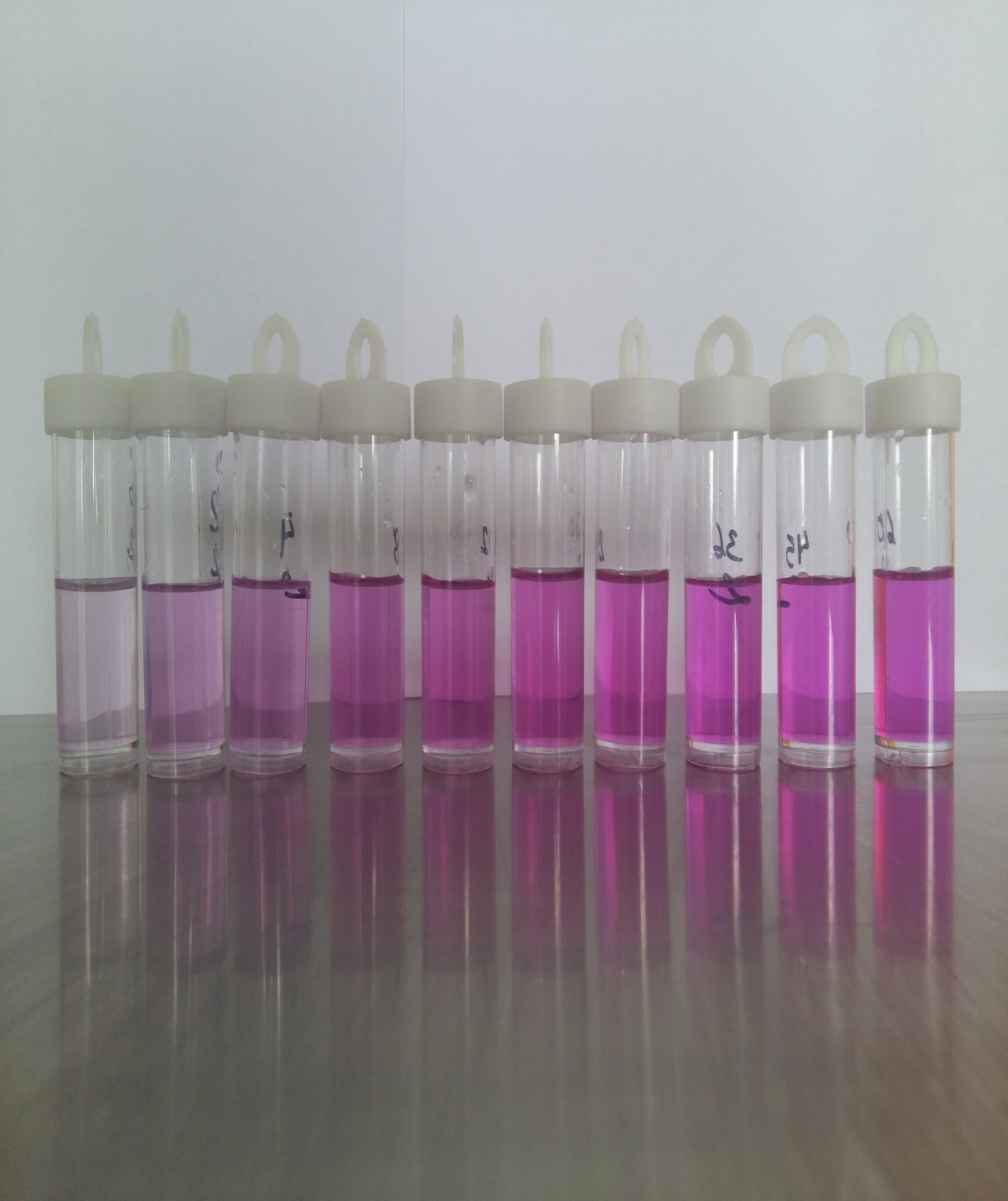 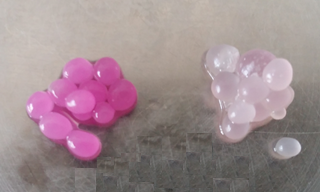 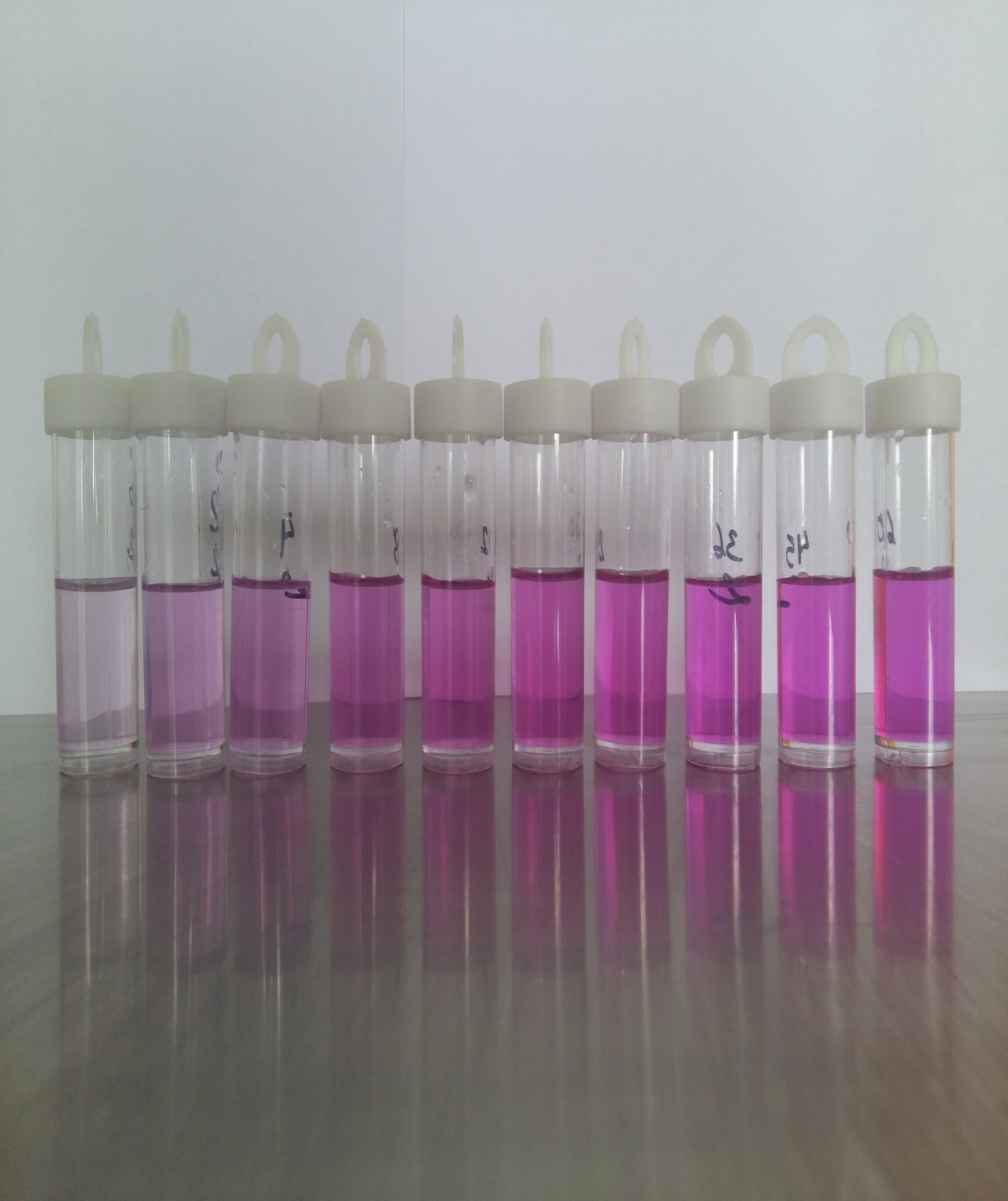 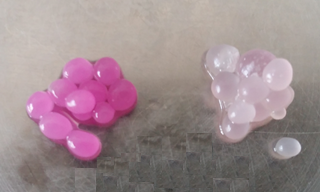 Figure S.2. Changes in the color of the ethanolic release medium for different times.Table S.1. Chemical characterization and color parameters of Bougainvillea spectabilis extracts obtained by two extraction methods.           BC: betacyanins, BX: betaxhantins. Results are expressed as mean ± standard deviation of triplicate measurements. Values in the same column followed by a different letter differ significantly (P˂0.05).ExtractionSolventTotal Polyphenols(mgEAG/g)Total Polyphenols(mgEAG/g)Betalains(mg/gdry basis)Betalains(mg/gdry basis)Antioxidant Activity(I%)Antioxidant Activity(I%)Color ParametersBCBCBXDPPHABTSL*a*b*Aqueous5.79±0.33b3.93±0.12b3.93±0.12b1.32±0.04a45.73±2.12b65.43±3.94b60.10±2.74b9.16±0.34b-13.02±1.04aEthanolic6.78±0.24a5.04±0.13a5.04±0.13a1.35±0.06a69.24±3.50a81.31±4.23a75.02±2.14a15.12±0.82a-10.01±0.94b